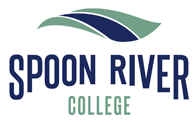 FINANCIAL AFFIDAVITAttention:  A complete and correct statement and affidavit are required for admission. Please follow directions completely and fully. Please print_____________________________________________________________________________	(Last Name)	(First Name) 	(Middle Name) Country of Nationality______________________________	Date of Birth_____________________________Home Address___________________________________________________________________________I expect to be at Spoon River College for ________years. The United States Department of Justice Immigration and Naturalization Service requires Spoon River College to determine your financial eligibility.  An I-20 (for the issuance of a visa) cannot be issued until this form is completed to our satisfaction and returned to this office. Refer to the student budget to determine the amount of money you will need for study.  You are required to certify that you will have available funds for the first year of study at Spoon River College, and you should also indicate how you would meet your expense for your second year.  In computing expenses, remember Student (F-1) visa holders will not be legally authorized to work, except in extraordinary circumstances.  Therefore, you should not expect part-time or summer employment to be a means of support.  STUDENT RESPONSIBILITIES: (Please read and sign below.)For acceptance to Spoon River College, all appropriate financial documents must be provided to our international student representative.The student is ultimately responsible for securing all their financial resources.In the event a private sponsor, government agency, or other third party is delinquent with financial support, the student is held personally responsible.  Registration, housing, transcripts, I-20’s, and diplomas are not issued for persons under financial obligation to Spoon River College. The student must provide updated information on changes and/or additions regarding financial resources to Spoon River College.The student is solely responsible for maintaining accurate local and billing addresses while attending Spoon River College.I have read and fully understand the preceding information.  Further, I will be fully responsible for securing and maintaining all my financial support during my study at Spoon River College.__________________________________________________		_________________________(Student’s Signature)	(Date)